Produktspesifikasjon forSanntidsinformasjon, kollektivtrafikk (885)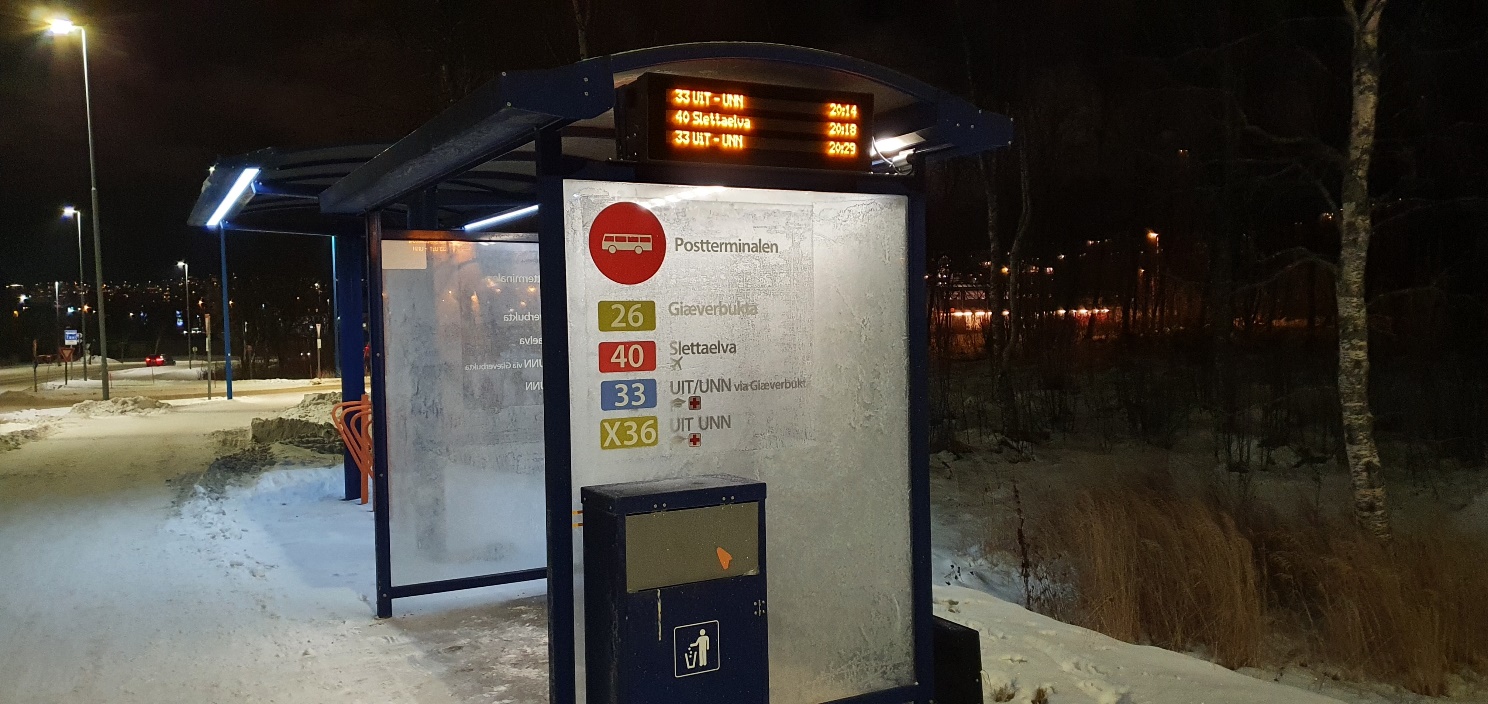 Figur 1	Sanntidsinformasjon, kollektivtrafikk (Foto: Randi Skoglund, Statens vegvesen)InnledningDette er en produktspesifikasjon for vegobjekttypen Sanntidsinformasjon, kollektivtrafikk i NVDB. Produktspesifikasjon er oppdatert i henhold til Datakatalogversjon 2.32Sist oppdatert dato: 2023.05.12Om vegobjekttypen Tabell 2-1 gir generell informasjon om vegobjekttypen hentet fra Datakatalogen.Tabell 2-1	Informasjon om vegobjekttypenBruksområder Tabell 3-1 gir oversikt over viktige bruksområder for NVDB-data. Det er markert hvilke av disse som er aktuelt for denne vegobjekttypen. I noen tilfeller er det gitt mer utfyllende informasjon.Tabell 3-1	Oversikt over bruksområderRegistreringsregler med eksemplerRegistreringsreglerNedenfor presenteres regler for registrering av data knyttet til gjeldende vegobjekttype. For noen regler er det i kolonne til høyre referert til utfyllende eksempler.Eksempler Sanntidsinformasjon, kollektivtrafikk Sanntidsinformasjon, kollektivtrafikk Sanntidsinformasjon kollektivtrafikk, flere skjermer i tilknytning til en holdeplassElektronisk skjerm som viser sanntidsinformasjon knyttet til kollektivtrafikk, forekomster - oppdeling ved registreringInnmåling av egengeometri og stedfestingEgenskapstype OppsettingsutstyrHøydeRelasjoner Nedenfor er det listet opp relasjoner som kan settes opp mellom Sanntidsinformasjon, kollektivtrafikk og andre vegobjekttyper. Som alternativ til begrepet relasjon benyttes «Mor-datter», «Assosiasjoner» og «Tillatt sammenheng». Det vises både relasjoner der Sanntidsinformasjon, kollektivtrafikk inngår som morobjekt og der Sanntidsinformasjon, kollektivtrafikk inngår som datterobjekt. Det skilles mellom følgende relasjonstyper: 1 – Komposisjon – Komp - Består av/er del av
2 – Aggregering – Agr - Har/tilhører
3 – Assosiasjon – Asso - Har tilkoplet/er koplet til«B inf A» angir om det er krav til at stedfestingen til vegnettet for datterobjekt skal være innenfor stedfesting til morobjekt. «Delvis» betyr at utstrekning må være innenfor, men sideposisjon og/eller feltkode kan avvike.Mulige morobjekterFigur 2	Mulige «morobjekt» for vegobjekttypeMulige datterobjekterFigur 3 Mulige «Datterobjekt» for vegobjekttype EgenskapstyperI det følgende beskrives egenskapstyper tilhørende aktuell vegobjekttype. Vi skiller på standard egenskapstyper og geometriegenskapstyper.Standard egenskapstyperEgenskapstyper som ikke er geometriegenskapstyper regnes som standard egenskapstyper. Disse gir utfyllende informasjon om vegobjektet.  Tabell 6-1 gir oversikt over alle standard egenskapstypene tilhørende Sanntidsinformasjon, kollektivtrafikk. Tabell 6-1	Oversikt over egenskapstyper med tilhørende tillatte verdierGeometriegenskapstyper (egengeometri)Geometriegenskapstyper er definert for å holde på egengeometrien til et vegobjekt. Vi skiller på punkt-, linje/kurve- og flategeometri. Geometriegenskapstyper tilhørende Sanntidsinformasjon, kollektivtrafikk er vist i Tabell 6-2.Tabell 6-2	GeometriegenskapstyperUML-modellRelasjoner (mor-datter)UML-diagram viser relasjoner til andre vegobjekttyper.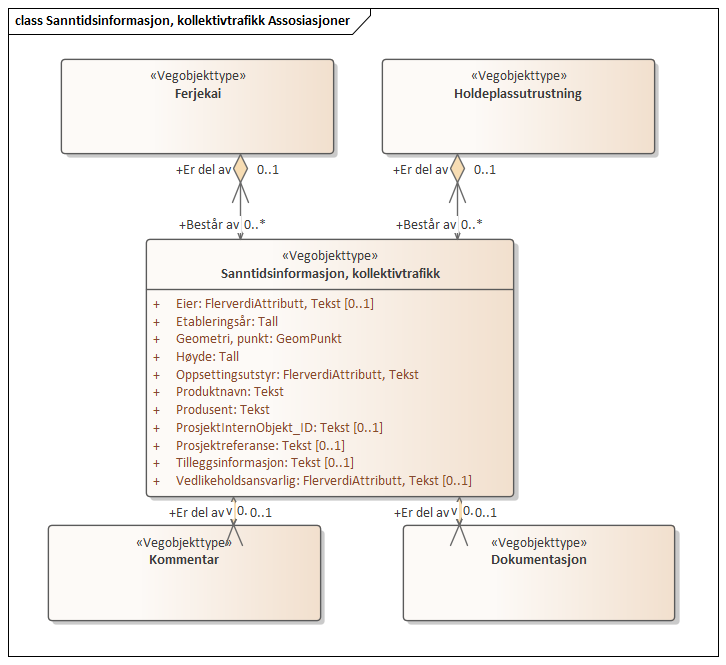 BetingelserUML-diagram viser egenskaper med betingelser.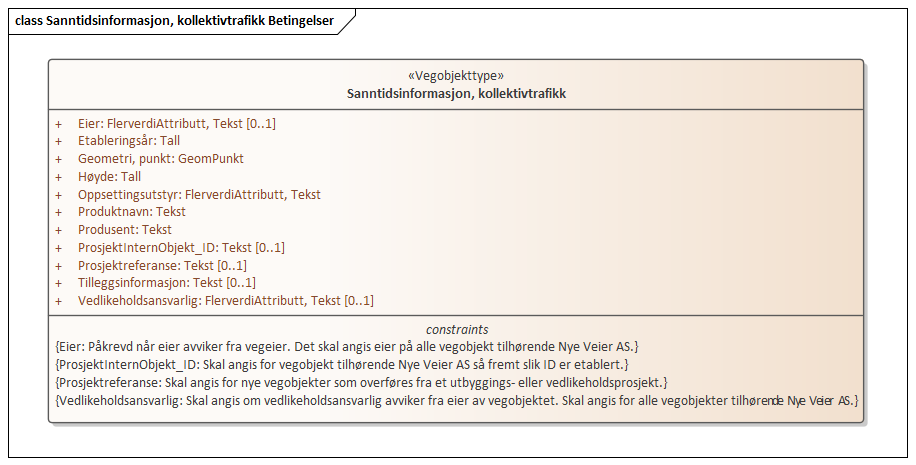 Tillatte verdierUML-diagram viser egenskaper med tillatte verdier.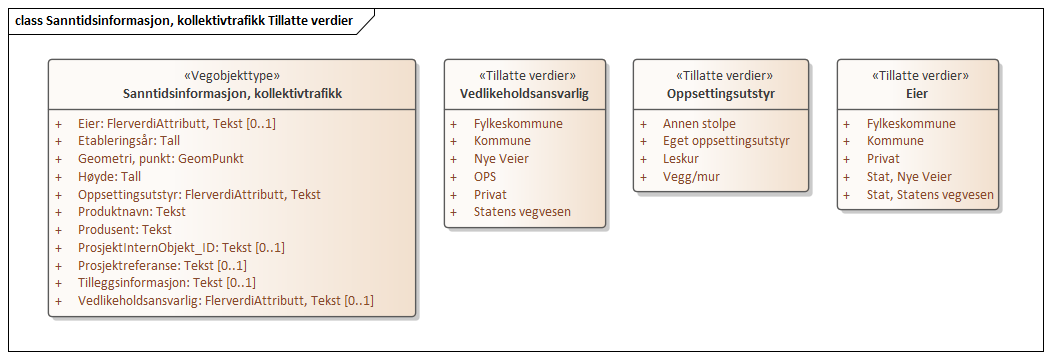 Navn vegobjekttype:Sanntidsinformasjon, kollektivtrafikkDefinisjon:Elektronisk skjerm som viser sanntidsinformasjon knyttet til kollektivtrafikk. Kan f.eks. være informasjon om avgangstider, forsinkelser, m.m.Representasjon i vegnettet:PunktKategoritilhørighetKategori 2 - Nasjonale data 2Sideposisjonsrelevant:KanKjørefeltrelevant:NeiKrav om morobjektNeiKan registreres på konnekteringslenkeNeiBruksområdeRelevantUtfyllende informasjonNTP - OversiktsplanleggingVegnett - navigasjonStatistikk BeredskapSikkerhetITSVTS – InfoXKlima – MiljøVegliste – framkommelighetDrift og vedlikeholdXAnnet bruksområdeNr.Nr.RegelEks.1GenereltaEn forekomst av vegobjekttype Sanntidsinformasjon, kollektivtrafikk i NVDB gjenspeiler en konkret elektronisk skjerm som viser sanntidsinformasjon knyttet til kollektivtrafikk. Eksempler viser ulike varianter av Sanntidsinformasjon, kollektivtrafikk og hvordan disse skal registreres. 4.2.1 4.2.22Omfang – hva skal registreresaAlle vegeiers elektroniske skjermer som viser sanntidsinformasjon knyttet til kollektivtrafikk, skal registreres i NVDB. bElektroniske skjermer som viser sanntidsinformasjon knyttet til kollektivtrafikk, og som eies av andre, men som vegeier har vedlikeholdsansvar for, skal registreres.  Eier og vedlikeholdsansvarlig skal angis spesifikt.cElektroniske skjermer som viser sanntidsinformasjon knyttet til kollektivtrafikk, og som eies av andre og vedlikeholdes av andre, men står i tilknytning til holdeplassutrustninger eller ferjekaier som vegeier eier, skal registreres.  Eier og vedlikeholdsansvarlig skal angis spesifikt. dAndre elektroniske skjermer som viser sanntidsinformasjon knyttet til kollektivtrafikk, skal registreres om de har betydning for drift/vedlikehold på vegeiers veger eller om det er avtalt spesielt at de skal registreres. Eier og vedlikeholdsansvarlig skal angis spesifikt.eKategori-3 data knyttet til sanntidsinformasjon, kollektivtrafikk registreres ut fra vegeiers egne behov.3Forekomster – oppdeling ved registreringaDet skal registreres en forekomst av sanntidsinformasjon, kollektivtrafikk for hver adskilt skjerm på adskilt oppsettingsutstyr som viser sanntidsinformasjon knyttet til kollektivtrafikk.  4.2.3bTilfeller der flere skjermer framstår som en samlet infotavle, registreres som en forekomst selv om det er sammensatt av flere enkeltskjermer. 4.2.44EgengeometriaSanntidsinformasjon, kollektivtrafikk måles inn med et punkt som geometrisk representerer objektet. 4.2.55EgenskapsdataaDet framkommer av oversikten i kapittel 6.1 hvilke egenskapstyper som kan angis for denne vegobjekttypen. Her framkommer det også hvilken informasjon som er absolutt påkrevd (1), påkrevd (2), betinget (3) og opsjonell (4). I kapittel 7.3 finnes UML-modell som gir oversikt over egenskaper og tilhørende tillatte verdier.4.2.64.2.76RelasjoneraDet framkommer av kapittel 4.2.7 hvilke relasjoner vegobjekttype kan inngå i. I kapittel 7.1 finnes UML-modell som gir oversikt over relasjonerbSanntidsinformasjon, kollektivtrafikk skal normalt være relatert til Holdeplassutrustning (487) eller Ferjekai (64).7Lignende vegobjekttyper i DatakatalogenaIngen.8Stedfesting til vegnettet i NVDB aSanntidsinformasjon, kollektivtrafikk skal registreres på vegtrasenivå.bSanntidsinformasjon, kollektivtrafikk stedfestes som et punkt til vegnettet.4.2.5cSanntidsinformasjon, kollektivtrafikk skal knyttes til samme veg som holdeplassutrustningen eller ferjekaia det er koplet til.Eksempelet viser elektronisk skjerm som viser sanntidsinformasjon knyttet til kollektivtrafikk.  Denne skjermen er plassert på leskur.Eksempelet viser elektronisk skjerm som viser sanntidsinformasjon knyttet til kollektivtrafikk.  Denne skjermen er plassert på leskur.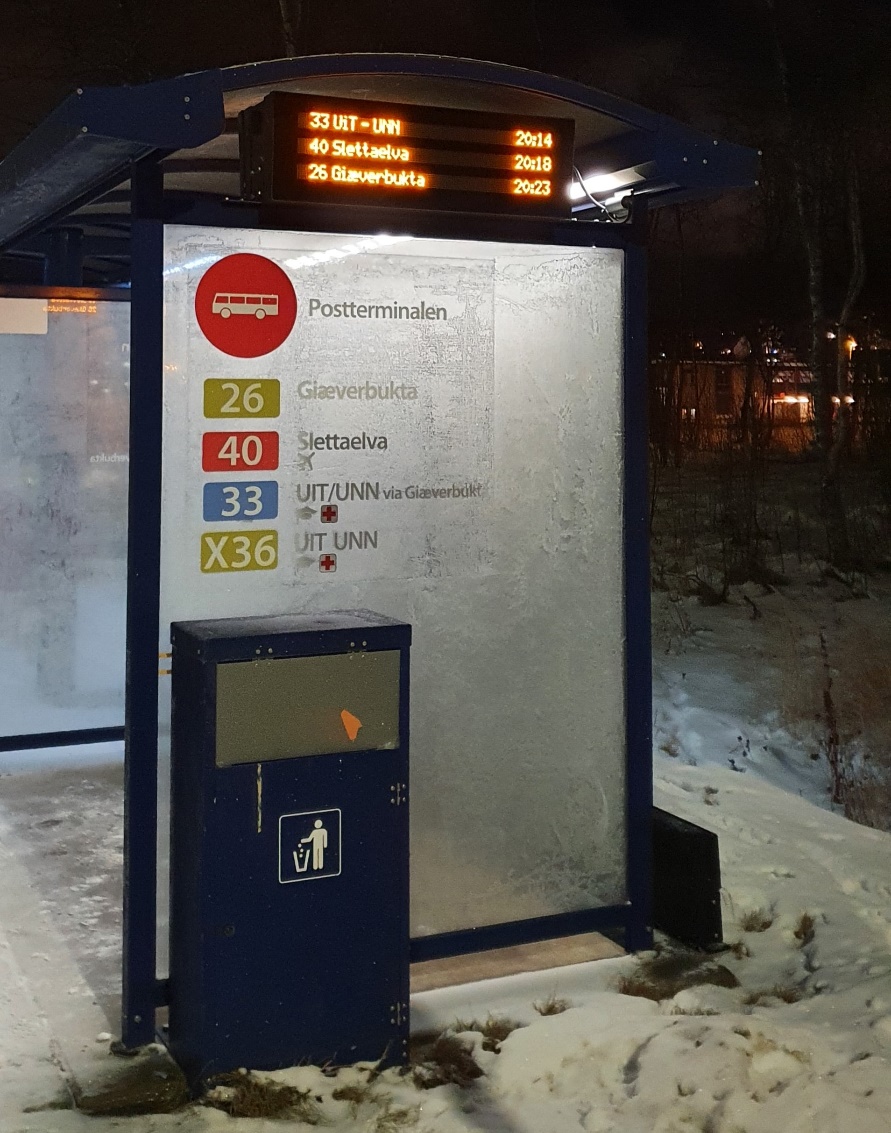 EGENSKAPSDATA:- Oppsettingsutstyr = Leskur- Høyde = 2,75 m *- Etableringsår = 2017- Eier = Fylkeskommune- Vedlikeholdsansvarlig = Kommune* anslagFoto: Randi Skoglund, Statens vegvesenEGENSKAPSDATA:- Oppsettingsutstyr = Leskur- Høyde = 2,75 m *- Etableringsår = 2017- Eier = Fylkeskommune- Vedlikeholdsansvarlig = Kommune* anslagEksempelet viser sanntidsinformasjon, kollektivtrafikk fra ferjekaia på Sørrollnes.  Her har en benyttet skiltportal som oppsettingsutstyr.Eksempelet viser sanntidsinformasjon, kollektivtrafikk fra ferjekaia på Sørrollnes.  Her har en benyttet skiltportal som oppsettingsutstyr.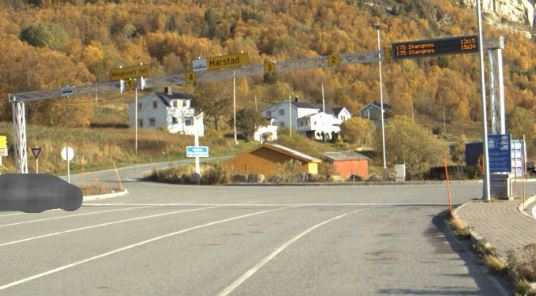 EGENSKAPSDATA:- Oppsettingsutstyr = Annen stolpe- Høyde = 5,20 m *- Etableringsår = 2018- Eier = Fylkeskommune- Vedlikeholdsansvarlig = Fylkeskommune* anslagFoto: Vegbilder fra Statens vegvesenEGENSKAPSDATA:- Oppsettingsutstyr = Annen stolpe- Høyde = 5,20 m *- Etableringsår = 2018- Eier = Fylkeskommune- Vedlikeholdsansvarlig = Fylkeskommune* anslagEksempelet viser en holdeplass der det er flere elektroniske skjermer som viser sanntidsinformasjon knyttet til kollektivtrafikk.  Det skal i slike tilfeller registreres en forekomst for hver av skjermene.  De elektroniske skjermene er målt inn med egen geometri og er vist med røde prikker på bildet.  Eksempelet viser en holdeplass der det er flere elektroniske skjermer som viser sanntidsinformasjon knyttet til kollektivtrafikk.  Det skal i slike tilfeller registreres en forekomst for hver av skjermene.  De elektroniske skjermene er målt inn med egen geometri og er vist med røde prikker på bildet.  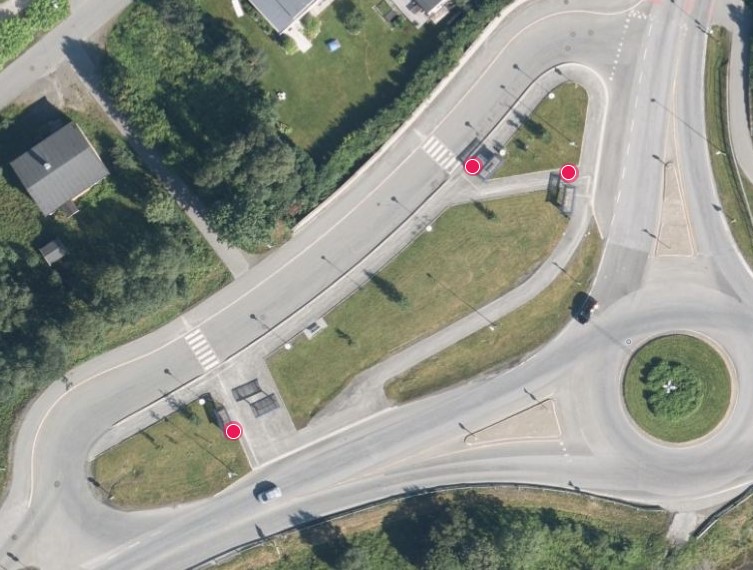 Alle tre objekter har samme egenskapsdata.EGENSKAPSDATA:- Oppsettingsutstyr = Leskur - Eier = Fylkeskommune- Vedlikeholdsansvarlig = KommuneFoto: VegkartAlle tre objekter har samme egenskapsdata.EGENSKAPSDATA:- Oppsettingsutstyr = Leskur - Eier = Fylkeskommune- Vedlikeholdsansvarlig = KommuneEksempelet viser et tilfelle der infotavla er sammensatt av to enkeltskjermer.  Det skal i slike tilfeller registreres en forekomster av objektet.Eksempelet viser et tilfelle der infotavla er sammensatt av to enkeltskjermer.  Det skal i slike tilfeller registreres en forekomster av objektet.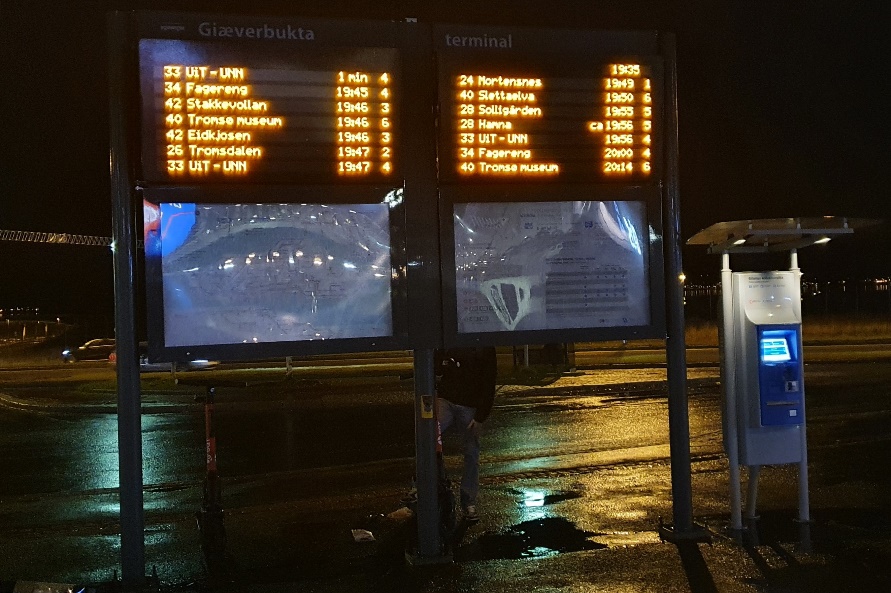 EGENSKAPSDATA:- Oppsettingsutstyr = Eget oppsettingsutstyr- Høyde = 2,50 m *- Etableringsår = 2017- Eier = Fylkeskommune- Vedlikeholdsansvarlig = Kommune* anslagFoto: Randi Skoglund, Statens vegvesenEGENSKAPSDATA:- Oppsettingsutstyr = Eget oppsettingsutstyr- Høyde = 2,50 m *- Etableringsår = 2017- Eier = Fylkeskommune- Vedlikeholdsansvarlig = Kommune* anslagEksempelet viser hvordan en skal måle inn punktet som geometrisk representerer sanntidsinformasjon, kollektivtrafikk.  Punktet plasseres på terrengnivå i senter front av infotavle, her markert med rød prikk.  Stedfestingen til vegnettet er markert med blå prikk.  Sanntidsinformasjon, kollektivtrafikk er datterobjekt til holdeplassutrustning og er stedfestet til samme veg som morobjektet.Eksempelet viser hvordan en skal måle inn punktet som geometrisk representerer sanntidsinformasjon, kollektivtrafikk.  Punktet plasseres på terrengnivå i senter front av infotavle, her markert med rød prikk.  Stedfestingen til vegnettet er markert med blå prikk.  Sanntidsinformasjon, kollektivtrafikk er datterobjekt til holdeplassutrustning og er stedfestet til samme veg som morobjektet.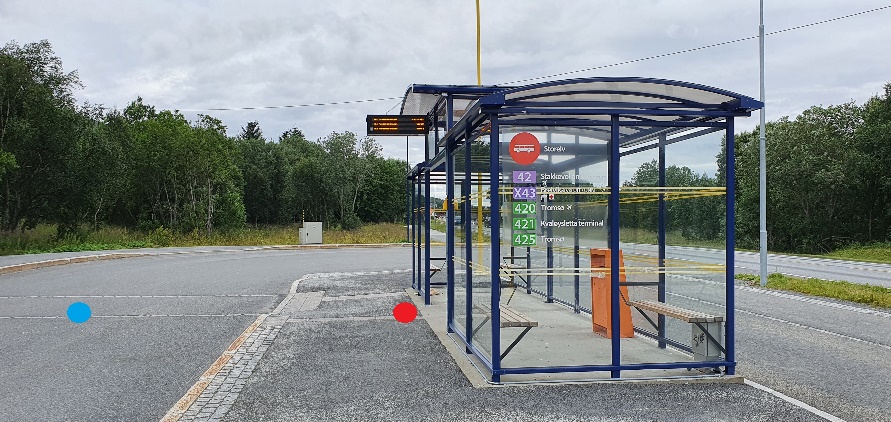 STEDFESTING:FV862 S2D1 m6278 SD1m40Foto: Randi Skoglund, Statens vegvesenSTEDFESTING:FV862 S2D1 m6278 SD1m40Dette eksempelet viser ulike verdier for egenskapstype Oppsettingsutstyr (10691). Navn og ID fra Datakatalogen er angitt under hvert bilde.Dette eksempelet viser ulike verdier for egenskapstype Oppsettingsutstyr (10691). Navn og ID fra Datakatalogen er angitt under hvert bilde.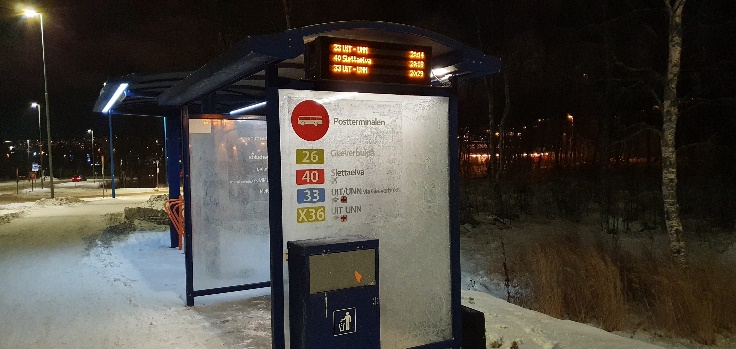 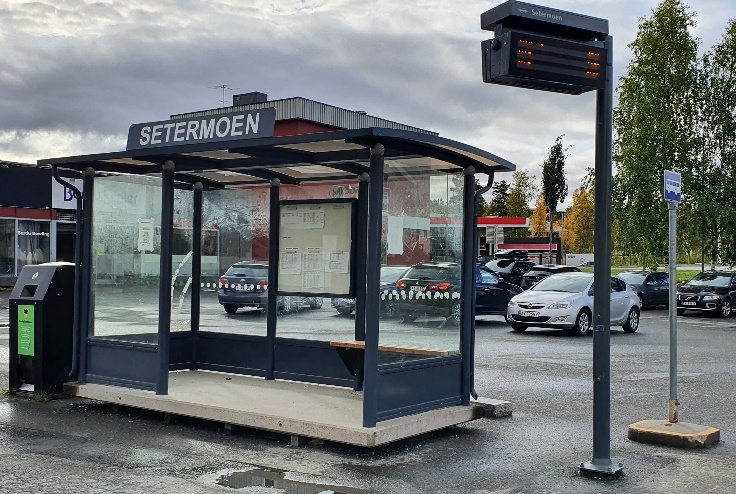 Leskur (17264)  Eget oppsettingsutstyr (17265)Foto: Randi Skoglund, Statens vegvesenFoto: Randi Skoglund, Statens vegvesen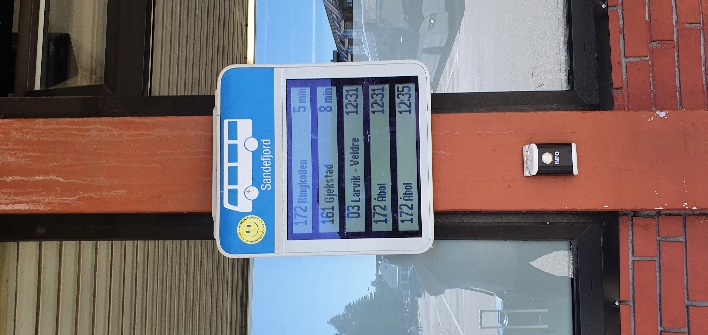 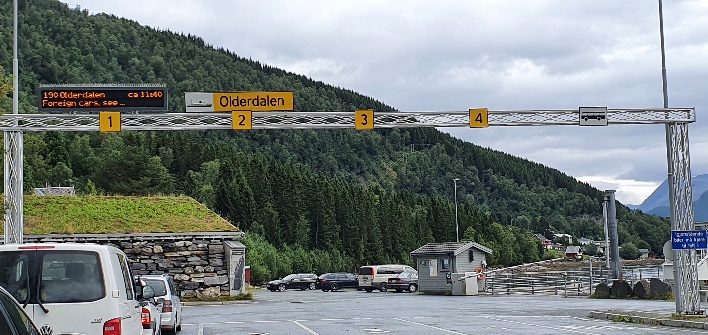 Vegg/mur (17266)Annen stolpe (17267)Foto: Randi Skoglund, Statens vegvesenFoto: Randi Skoglund, Statens vegvesenEksempelet viser hvordan egenskapen Høyde skal angis.  Høyden måles fra bakkenivå til nedre kant av skjerm, her markert med oransje pil.  Høyde angis i meter (x.xx).Eksempelet viser hvordan egenskapen Høyde skal angis.  Høyden måles fra bakkenivå til nedre kant av skjerm, her markert med oransje pil.  Høyde angis i meter (x.xx).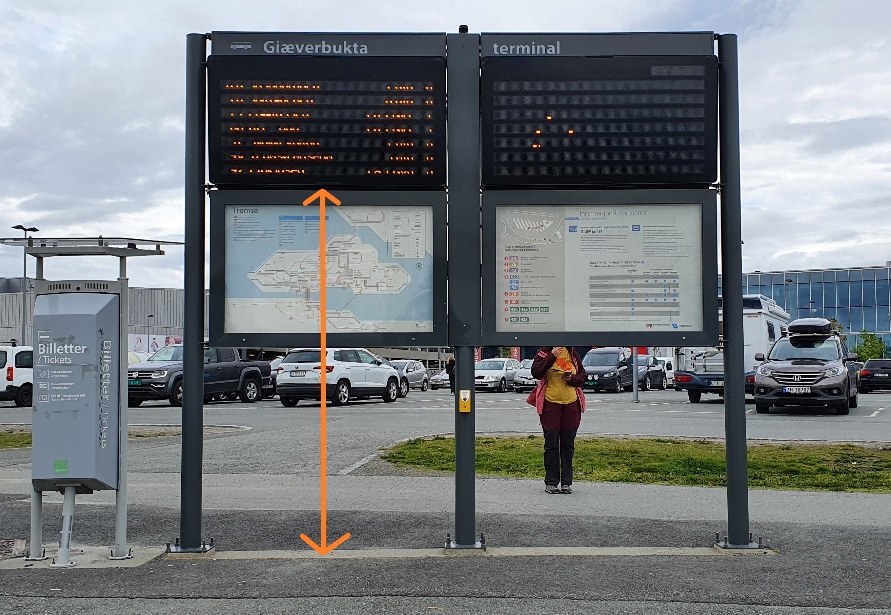 EGENSKAPSDATA:- Høyde = 2,50 m ** anslagFoto: Randi Skoglund, Statens vegvesenEGENSKAPSDATA:- Høyde = 2,50 m ** anslagMorobjektMorobjektRelasjonstypeRelasjonstypeDatterobjektDatterobjektRelasjonsinfoRelasjonsinfoIdNavnIdNavnIdNavnB inf AId487Holdeplassutrustning1Komp885Sanntidsinformasjon, kollektivtrafikkNei211764Ferjekai1Komp885Sanntidsinformasjon, kollektivtrafikkNei2125MorobjektMorobjektRelasjonstypeRelasjonstypeDatterobjektDatterobjektRelasjonsinfoRelasjonsinfoIdNavnIdNavnIdNavnB inf AId885Sanntidsinformasjon, kollektivtrafikk1Komp446Dokumentasjon2118885Sanntidsinformasjon, kollektivtrafikk1Komp297Kommentar2119EgenskapstypenavnTillatt verdiDatatypeViktighetBeskrivelseIDOppsettingsutstyrFlerverdiAttributt, Tekst2: PåkrevdAngir hvilken type oppsettingsutstyr som er benyttet.10691• Eget oppsettingsutstyrSkjerm er festet på eget oppsettingsutstyr, f.eks. egen stolpe,.17265• LeskurSkjerm er festet på leskur.17264• Vegg/murSkjerm er festet på mur eller vegg/bygning.17266• Annen stolpeSkjerm er festet på Skiltstolpe/lysmast etc.17267HøydeTall2: PåkrevdHøyde fra bakkenivå til nedre kant av skjerm.10690EtableringsårTall2: PåkrevdAngir hvilket år vegobjektet ble etablert på stedet.10733ProdusentTekst2: PåkrevdAngir navn på produsent/fabrikant av vegobjektet.12218ProduktnavnTekst2: PåkrevdAngir produktnavn for vegobjektet. Produktnavn kan inneholde modellnavn, typebetegnelse, typenummer og ev. serienummer.10689TilleggsinformasjonTekst4: OpsjonellSupplerende informasjon om vegobjektet som ikke framkommer direkte av andre egenskapstyper.11651ProsjektreferanseTekst3: Betinget, se 'merknad registrering'Referanse til prosjekt. Det benyttes samme prosjektreferanse som på tilhørende Veganlegg (VT30). Benyttes for lettere å kunne skille nye data fra eksisterende data i NVDB. Merknad registrering: Skal angis for nye vegobjekter som overføres fra et utbyggings- eller vedlikeholdsprosjekt.11177ProsjektInternObjekt_IDTekst3: Betinget, se 'merknad registrering'Objektmerking. Unik innenfor tilhørende vegprosjekt. Merknad registrering: Skal angis for vegobjekt tilhørende Nye Veier AS så fremt slik ID er etablert.12437EierFlerverdiAttributt, Tekst3: Betinget, se 'merknad registrering'Angir hvem som er eier av vegobjektet. Merknad registrering: Påkrevd når eier avviker fra vegeier. Det skal angis eier på alle vegobjekt tilhørende Nye Veier AS.10687• Stat, Statens vegvesen17259• Stat, Nye Veier18627• Fylkeskommune17260• Kommune17261• Privat17262VedlikeholdsansvarligFlerverdiAttributt, Tekst3: Betinget, se 'merknad registrering'Angir hvem som er ansvarlig for vedlikehold av vegobjektet. Merknad registrering: Skal angis om vedlikeholdsansvarlig avviker fra eier av vegobjektet. Skal angis for alle vegobjekter tilhørende Nye Veier AS.10688• Statens vegvesen17263• Nye Veier18668• Fylkeskommune20004• OPSSelskap som inngår i Offentlig Privat Samarbeid - avtale.18797• Kommune17257• Privat17258NavnGeometri, punktID Datakatalogen10692DatatypeGeomPunktBeskrivelsePunkt som representerer vegobjektet.Viktighet2: PåkrevdGrunnrissSenter front av infotavle.HøydereferanseTerrenghøydeKrav om HrefNeiNøyaktighets-krav Grunnriss (cm)100 cmNøyaktighets-kravHøyde (cm)